Programa Educativo:________________________________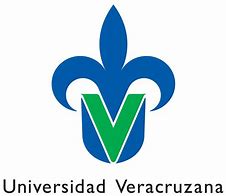 FICHA DE IDENTIFICACIÓNDEL PRESTADOR DE PRÁCTICA EMPRESARIAL                                                                Matrícula: ________________________________Datos del estudiante           Datos de la EmpresaApellido paterno                     Apellido Materno                        Nombre(s)Apellido paterno                     Apellido Materno                        Nombre(s)Apellido paterno                     Apellido Materno                        Nombre(s)Apellido paterno                     Apellido Materno                        Nombre(s)Apellido paterno                     Apellido Materno                        Nombre(s)Domicilio ParticularDomicilio ParticularDomicilio ParticularDomicilio ParticularDomicilio ParticularEstado Civil:Teléfono Nº:Correo Electrónico:Correo Electrónico:Lugar y fecha de nacimiento:Lugar y fecha de nacimiento:Nombre:Nombre:Nombre:Nombre:Domicilio:Domicilio:Domicilio:Domicilio:Correo electrónico:Correo electrónico:Correo electrónico:Correo electrónico:Localidad:Teléfono Nº:Tipo de Empresa:Privada (  )                              Pública (  )                                Campus UV(  )Tipo de Empresa:Privada (  )                              Pública (  )                                Campus UV(  )Tipo de Empresa:Privada (  )                              Pública (  )                                Campus UV(  )Tipo de Empresa:Privada (  )                              Pública (  )                                Campus UV(  )Subraya el tamaño, sector y número de trabajadores que corresponden a la EmpresaSubraya el tamaño, sector y número de trabajadores que corresponden a la EmpresaSubraya el tamaño, sector y número de trabajadores que corresponden a la EmpresaSubraya el tamaño, sector y número de trabajadores que corresponden a la EmpresaActividades del programa de prácticas: 